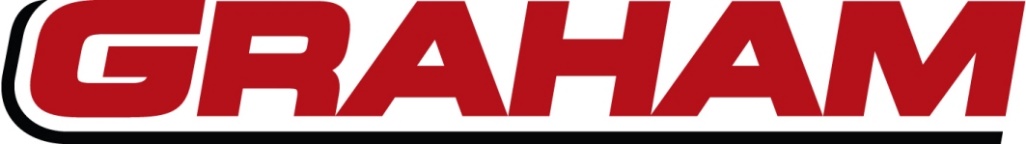 Subcontractor/ Vendor Registration FormName of Company: ________________________________________________Street Address: ___________________________________________________City: _____________________ State: ______________ Zip Code: _____________Mailing Address (if different) ____________________________________________________________________________________________________________Type of Company: ___________________________________________________CONTACT INFOPresident/Owner: __________________________________Best Phone: ________________ Email: __________________________Secondary Contact Name: ____________________ Title: ___________________Best Phone: _______________ Email: ___________________________Are you currently a DBE firm?           YES / NODesignations: (Circle All That Apply)UDBE               DBE               MBE               WBE               VBE               SBENAICS Code(s) that your firm is authorized to perform work under: ___________________________________________________________________Scope of Work – Please list all scopes your company is certified to bid on: ___________________________________________________________________Have you ever worked with Graham?   YES / NOproject/location? ____________________________________________________PROJECTS Indicate the size of the project you are most competitive performing in: Under $100,000		       $100,000-$200,000              $200,000-$500,000$500,000-$1,000,000	       $1,000,000-$3,000,000       $3,000,000-$6,000,000$6,000,000-$10,000,000	       $10,000,000-$15,000,000   Over $15,000,000